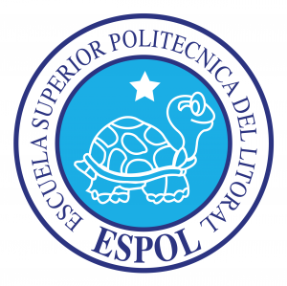 ESCUELA SUPERIOR POLITÉCNICA DEL LITORALFacultad de Ingeniería en Mecánica y Ciencias de la Producción“Desarrollo de sopa instantánea a partir de Harina de Melloco Ullucus Tuberosus”INFORME DE PROYECTO DE GRADUACIÓNPrevio a la obtención del Título de:INGENIERA DE ALIMENTOSPresentada por:Marjorie Vanessa Velásquez FigueroaGUAYAQUIL – ECUADOR2011AGRADECIMIENTOAgradezco a Dios, por siempre tenerme bajo su manto y protección. A la Ing. Fabiola Cornejo, directora de tesis, por su invaluable ayuda, a la Ing. Grace Vásquez por su apoyo constante en la realización de este proyecto y por siempre confiar en mí, al Ingeniero Freddy Chávez por su apoyo en el laboratorio de termofluidos.A mis profesores: Ing. Luis Miranda, Ing. Priscila Castillo, Ing. Sandra Acosta, Ing. Karín Coello, Ing. Mariela Reyes, Ing. Nelson Cevallos, Ing. Patricio Cáceres, MSc. María Fernanda Morales; porque aprendí mucho de cada uno de ustedes.A mis amigas, amigos.DEDICATORIADedico esta tesis a mis padres: Alberto Velásquez, mi pilar, mi ejemplo a seguir, siempre apoyándome y guiándome por el camino correcto; y Blanca Figueroa, mi ejemplo de perseverancia, siempre aconsejándome y empujándome para alcanzar mis metas. A mis hermanos: Carlos, que es como si fuera el hermano mayor y me ha apoyado cuando lo he necesitado; a Estefania, que siempre ha tenido una palabra de aliento en todo momento; a Verito, que ha estado conmigo para todo, en las buenas y en las malas, apoyándome aun cuando no se lo pedía. A Nery y a Yelito, por ayudarme siempre. A mi Tin, que es el perrito más educado del mundo.A mi amor Richard Landi, que desde que apareció en mi vida, solo me ha traído felicidad, siempre ha estado apoyándome incondicionalmente en todo. TRIBUNAL DE GRADUACIÓN________________________                       ______________________    Ing. Gustavo Guerrero M.    		          Ing. Fabiola Cornejo  Z.    DECANO DE LA FIMCP                               DIRECTORA DE TESIS            PRESIDENTE________________________      Ing. Grace Vásquez V.                                                    VOCALDECLARACIÓN EXPRESA“La responsabilidad del contenido de este Informe de Proyecto de Graduación, me corresponde exclusivamente; y el patrimonio intelectual de la misma a la ESCUELA SUPERIOR POLITÉCNICA DEL LITORAL”(Reglamento de Graduación de la ESPOL).__________________________     Marjorie V. Velásquez Figueroa.                                             RESUMENEl principal objetivo de este trabajo fue elaborar una sopa instantánea a base de harina de melloco, el cual es una materia prima con un elevado contenido de agua, además de ser rica en carbohidratos y algunos minerales como: fósforo, potasio, magnesio, sodio y calcio; a la cual se le añadieron otros componentes para obtener una sopa con mayor contenido nutritivo.En la primera parte del proyecto se realizó la caracterización de la materia prima, dándole así un perfil de requerimientos para obtener un producto de óptima calidad. Se realizó el respectivo análisis de color para determinar el grado de madurez al cual debe de ser secado el producto, además de otros análisis físicos y químicos (humedad, actividad de agua, cenizas, proteínas, lípidos y carbohidratos). Por medio del método isopiéstico e ingresando los parámetros en el programa Water Analyzer, se obtuvo la isoterma de la materia prima, la cual es fundamental para la obtención de la humedad de equilibrio de la misma.Luego de la caracterización, la cual determinó los parámetros óptimos de la materia prima; se procedió a realizar el secado de la misma bajo condiciones controladas de velocidad del aire, humedad y temperatura. Una vez obtenida la harina se procedió a realizar distintas formulaciones, las cuales fueron debidamente equilibradas; para luego, por medio de la evaluación sensorial con jueces no entrenados, realizar el respectivo análisis de varianza para determinar si la disminución de la cantidad de leche en la formulación incidió o no en las características sensoriales de la misma.Finalmente, se evaluó la permeabilidad del empaque bajo condiciones de almacenamiento en la ciudad de Guayaquil, junto con el análisis de estabilidad el mismo que indicó la humedad máxima a la cual podía ser sometida la sopa de melloco sin presentar alteraciones organolépticas; de esta manera, se obtuvo la permeabilidad máxima que debe tener el empaque para que el tiempo de vida útil del producto sea de aproximadamente 8 meses. ÍNDICE GENERAL          Pág.RESUMEN	IÍNDICE GENERAL	IIIABREVIATURAS	VISIMBOLOGÍA	VIIÍNDICE DE FIGURAS	VIIIÍNDICE DE TABLAS	IXÍNDICE DE PLANOS	XIINTRODUCCIÓN	1CAPÍTULO 11	GENERALIDADES	21.1	Materia Prima	21.1.1	Cultivos y disponibilidad	31.1.2	Composición química y Valor nutricional	41.2	Proceso de Secado	81.3	Sopas Instantáneas	91.3.1	Tipos y características	101.3.2	Proceso de elaboración	111.4	Principales alteraciones	121.5	Rehidratación de Polvos	131.5.1	Medios de rehidratación	131.5.2	Factores que influyen en la rehidratación	141.5.3	Factores extrínsecos del proceso de rehidratación	151.5.4	Factores intrínsecos del proceso de rehidratación	17CAPÍTULO 22	PROCESO DE OBTENCIÓN DE LA HARINA	202.1	Características de materia prima	202.2	Metodología de trabajo	212.2.1	Ensayos Físico – Químicos	242.2.2	Secado	242.3	Isotermas de absorción	282.4	Proceso de secado	292.4.1	Curvas de secado	322.5	Caracterización de la harina	35CAPÍTULO 33	OBTENCIÓN DE SOPAS INSTANTÁNEAS A BASE DE HARINA DE MELLOCO	373.1	Ingredientes	373.2	Formulaciones	393.2.1	Evaluación sensorial	403.2.2	Aporte nutricional y energético	413.2.3	Rehidratación	423.3	Estabilidad	433.3.1	Determinación de la Humedad Crítica	433.3.2	Elaboración de Isoterma del producto terminado	453.4	Cálculos de Permeabilidad al vapor de agua en empaque	47CAPÍTULO 44	CONCLUSIONES, OBSERVACIONES Y RECOMENDACIONES	51APÉNDICESBIBLIOGRAFÍAABREVIATURASAw		Actividad de aguaAOAC		Association of Official Analytical ChemistsFIMCP	Facultad de Ingeniería Mecánica y Ciencias de la Produccióncm		CentímetrosEc.		EcuaciónExp.		ExperimentoF		FactorFr		Factor residualFv		Factor de la variableg		Gramosh		HorasKcal		KilocaloríasKg		Kilogramosm		Metrosmm		Milímetrosmin		MinutosRc		Velocidad de secados		Segundoss.s		Sólidos secosSIMBOLOGÍAA		ÁreaGLJ 		Grados de libertad de los jueces GLV		Grados de libertad de la variableH2O		Aguan		Número de juecesX		Humedad libreXt		Humedad en base secaX*		Humedad de Equilibrio ∆t		Diferencial de tiempo∆X		Diferencial de humedad libremE		Niveles de la variable bajo estudio%		PorcentajeÍNDICE DE FIGURAS										            Pág.FIGURA 1: REHIDRATACIÓN DE UN ALIMENTO	14FIGURA 2: DIAGRAMA DEL PROCESO DE SECADO DEL MELLOCO	27FIGURA 3: SISTEMA DE SÍLICA GEL CON MELLOCO	28FIGURA 4: ISOTERMA DE ABSORCIÓN DEL MELLOCO	29FIGURA 5: SECADOR DE BANDEJA	30FIGURA 6: GRÁFICA DE HUMEDAD LIBRE Vs TIEMPO	34FIGURA 7: GRÁFICA DE LA CURVA DE VELOCIDAD DE SECADO	34FIGURA 8: DIAGRAMA DE FLUJO DE ELABORACIÓN DE SOPA DE MELLOCO	38FIGURA 9: SISTEMAS PARA ELABORACIÓN DE ISOTERMA DE PRODUCTO FINAL	46FIGURA 10: ISOTERMA DE DESORCIÓN DE PRODUCTO TERMINADO	47ÍNDICE DE TABLAS          Pág.TABLA 1: COMPOSICIÓN QUÍMICA DEL MELLOCO	4TABLA 2: PRINCIPALES CARBOHIDRATOS EN EL MELLOCO	5TABLA 3: CONTENIDO DE AMILOSA Y AMILOPECTINA EN MELLOCO	6TABLA 4: CONTENIDO DE MACROELEMENTOS EN EL MELLOCO	7TABLA 5: CONTENIDO DE MICRO ELEMENTOS EN EL MELLOCO	8TABLA 6: CARACTERIZACIÓN DEL MELLOCO	21TABLA 7: GRADO DE MADUREZ DEL MELLOCO	22TABLA 8: VARIACIÓN DEL ESTADO FISIOLÓGICO DEL MELLOCO	23TABLA 9: CARACTERÍSTICAS QUÍMICAS DEL MELLOCO	24TABLA 10: PARÁMETROS DEL PROCESO DE SECADO	31TABLA 11: CARACTERÍSTICAS DE LAS BANDEJAS	32TABLA 12: ANÁLISIS QUÍMICO DE LA HARINA DE MELLOCO	35TABLA 13: ANÁLISIS DE GRANULOMETRÍA DE LA HARINA DE MELLOCO	36TABLA 14: FORMULACIÓN DE LA SOPA DE MELLOCO	39TABLA 15: DATOS DE ANÁLISIS DE VARIANZA	40TABLA 16: RESULTADO DE ANÁLISIS DE VARIANZA	41TABLA 17: ANÁLISIS NUTRICIONAL DE LA SOPA DE MELLOCO 	42TABLA 18: REHIDRATACIÓN DE LA HARINA DE MELLOCO	43TABLA 19: RESULTADOS DE MUESTRAS PARA EXPERIMENTO DE HUMEDAD CRÍTICA	44TABLA 20: CONTENIDO DE HUMEDAD EN BASE SECA	49TABLA 21: DATOS PARA CÁLCULO DE TIEMPO DE VIDA ÚTIL DE LA SOPA	50ÍNDICE DE PLANOS                    Pág.PLANO 1: UBICACIÓN DEL LABORATORIO DE TERMOFLUIDOS	30INTRODUCCIÓNActualmente, la alimentación de las personas se ve afectada por el consumo de alimentos que no proveen cantidades adecuadas de nutrientes. Esto es como consecuencia de la vida moderna que no dispone de tiempo suficiente para preparar los alimentos, lo que ha conducido a un hábito y a un consumo de productos denominados “comida rápida”; por lo tanto, es importante ingresar al mercado productos que sean de fácil preparación y que aporten con la cantidad de nutrientes que el organismo necesita, con lo que se logrará mejorar el nivel nutricional del consumidor.Esta tesis se basa en obtener un producto seco, el cual deberá contener un máximo valor nutricional posible de la materia prima seleccionada y logre ser rehidratado en poco tiempo para su preparación y consumo inmediato. Por este motivo, se ha seleccionado un alimento tradicional como es la sopa y una materia prima de consumo en todas las clases sociales a nivel nacional como lo es el melloco; tratando de ofrecer un producto final de buen sabor, de fácil preparación y de consumo masivo. Hoy en día,  el consumo de estos productos se ha visto en aumento y el mercado abre sus puertas a estos, ya que la demanda sigue creciendo con alimentos de preparación fácil y rápida como lo es una sopa deshidratada, que será un producto de la percha a la mesa con pocos minutos de cocción y a un bajo costo.BIBLIOGRAFÍAANZALDÚA–MORALES, Antonio. La evaluación sensorial de los alimentos en la teoría y la práctica. Editorial Acribia S.A. Zaragoza – España. 1994. Págs. 67 – 75.BARRERA V., TAPIA C., MONTEROS A., Raíces y tubérculos andinos: Alternativas para la conservación y uso sostenible en el Ecuador. Instituto Nacional Autónomo de Investigaciones Agropecuarias (INIAP). Quito, Ecuador. 2004. Pág. 93.BRAUNA R., Técnicas de procesamiento de granos que mejoran la eficiencia alimentaria en la producción animal.  Universidad Nacional de la Pampa – Facultad de agronomía. 2003. Disponible en internet: http://www.agronet.com.mx/cgi/articles.cgi?Action=Viewhistory&Article=2&Type=G&Datemin=2003-10-01%2000:00:00&Datemax=2003-10-31%2023:59:59CIP, COTESU, CONSESAN. Programa colaborativo Biodiversidad de raíces y tubérculos andinos. 1995. Págs. 12 – 17.ESPINOZA P., VACA R., ABAD J., CRISSMAN C., Raíces y tubérculos Andinos: Cultivos marginados en el Ecuador. Situación actual y limitaciones para la producción. Ediciones Abya-Yala. Quito, Ecuador. 1997.ICONTEC. Instituto Colombiano de Normas Técnicas y Certificación NTC 4482 – Sopas y Cremas. Industria Alimentaria. Bogotá – Colombia. 1998. Disponible en internet: http://www.sinab.unal.edu.co/ntc/NTC4482.pdfLABUZA, Moisture Sorption: Practical Aspects of Isotherm, Measurement and Use, University of Minnesota, 1984.LEÓN  J., Botánica de los cultivos tropicales.  San José, Costa Rica.2000. Págs. 34 – 37.MARÍN E., LEMUS R., FLORES V., VEGA A., La rehidratación de alimentos deshidratados. Revista Chilena de nutrición. 1996. Disponible en internet: http://www.scielo.cl/scielo.php?pid=S0717-75182006000500009&script=sci_arttextRegistro Municipal de Montevideo. Volumen 14.RUIZ M., Tratado de Nutrición: Composición y Calidad Nutritiva de los Alimentos. 2da Edición. Tomo II. 2010. Págs. 48 – 60. TAPIA M., La Agricultura Andina: El medio, los cultivos y los sistemas agrícolas en los andes del sur de Perú. 1982. Págs. 27 – 34. Los Alimentos. Guía Nutricional. Disponible en internet: http://alimentos.org.es/leche-polvo-enteraMinisterio de Salud – Departamento de Asesoría Jurídica. Reglamento Sanitario de los Alimentos. 2010. Disponible en internet: http://es.scribd.com/doc/49819306/21/TITULO-XXII-DE-LOS-CALDOS-Y-SOPAS-DESHIDRATADASSecado de Alimentos Vegetales. Disponible en internet: http://es.scribd.com/doc/42948164/Secado-de-alimentosESPOL. FIMCP. Disponible en internet: http://www.espol.edu.ec/espol/main.jsp?urlpage=tour.jspUniversidad Nacional Experimental de Yaracuy. Disponible en internet: http://practicasintegrales.files.wordpress.com/2007/09/practica-2.pdfVimos C., Nieto C., Rivera M., El Melloco: Características, técnicas de cultivo y potencial en Ecuador. Págs. 8 – 14.